Муниципальное бюджетное дошкольное образовательное учреждение«Новоуральский детский сад «Колосок» Кувандыкского городского округа Оренбургской области»462232, Оренбургская область, Кувандыкский район, улица Советская, дом 14эл. адрес: http://novur-kolosok.kuv-edu.org.ru, эл.почта: detsadkolosok2016@yandex.ruОсновным нормативно-правовым актом, содержащим положение об обеспечение безопасности участников образовательного процесса, является Закон РФ «Об образовании в Российской Федерации от 29.12.2112 г. № 273-ФЗ вся работа строится на принципах охраны жизни и здоровья детей в соответствии с СанПиН 2.4.1.3049-13, которые устанавливает ответственность дошкольного образовательного учреждения за жизнь и здоровье воспитанников и работников учреждения во время образовательного процесса.Безопасные условия пребывания в образовательном учреждении - это, в первую очередь, условия, соответствующие противопожарным, санитарным и техническим нормам, и правилам, возрастным особенностям дошкольников.Основными направлениями деятельности администрации детского сада по обеспечению безопасности в детском саду является:- Пожарная безопасность;- Антитеррористическая безопасность;- Контрольно-пропускной режим;- Охрана труда.В ДОУ приобретены и поддерживаются в состоянии постоянной готовности первичные средства пожаротушения: огнетушители, пожарные краны и  шланги и т.д. Соблюдаются требования к содержанию эвакуационных выходов.Главной целью по охране труда в детском саду является создание и обеспечение здоровых и безопасных условий труда, сохранение жизни и здоровья воспитанников и работающих в процессе труда, воспитания и организованного отдыха.В детском саду организованно ежедневное дневное дежурство сотрудников и ночное дежурство сторожей, а в праздничные дни - организовано круглосуточное дежурство сторожей.Помещение и участок ДОУ соответствует государственным санитарно-эпидемиологическим требования к устройству правилам и нормативам работы ДОУ, нормам и правилам пожарной, антитеррористической безопасности. Тревожно-вызывная сигнализация имеется, находится в рабочем состоянии. Сигнал тревоги выводится на пульт дежурного ПЦО Кувандыкского ОВО ФФГКУ "УВО ВНГ России по Оренбургской области". Пожарная сигнализация имеется, техническое обслуживание средств сигнализации осуществляет ООО "Служба Мониторинга Оренбуржья". Имеется кнопка "Тревожной сигнализации". Разработан в ДОУ паспорт безопасности. Ежегодно утверждаются планы мероприятий на календарный год безопасности и предупреждению чрезвычайных ситуаций. Издаются приказы, работает  комиссия по охране труда. Все предписания контролирующих  органов своевременно исполняются.В дошкольном учреждении разработаны: перспективный план работы с детьми по ПДД и пожарной безопасности; методические разработки; практический материал и т.д. Имеется демонстрационный и наглядный материал, развивающие игры.Безопасность образовательного процесса обеспечивается благодаря:безопасной среде (закреплённые шкафы, стеллажи; отсутствие ядовитых и колючих растений; безопасное расположение растений в группе;оборудование помещений, где находятся дети, с соблюдением мер противопожарной безопасности);правильному хранению различных материалов (ножницы, иголки находятся в недоступном для детей месте, а также моющие средства находятся в  недоступном для  детей месте);подобранной по росту детей мебели и её маркировки;маркировке постельного белья и полотенец;правильному освещению.   Локальные акты, приказы и инструкции по охране жизни и здоровья детей:Приказ по безопасности в ДОУ;Приказ "О создании комиссии по охране жизни и здоровья детей";Приказ "Об организации экскурсий";Приказ "О дежурном администраторе";Инструкция для воспитателей по охране жизни и здоровья детей, по организации экскурсий, прогулок за пределы детского сада;Инструкция по охране жизни и здоровья детей в летний, зимний, осенний и весенний периоды.Документы ДОУ по вопросам пожарной безопасности:Схема оповещения в случае чрезвычайной ситуации;Приказ руководителя образовательного учреждения о противопожарных мероприятиях и назначении ответственных за пожарную безопасность;Инструкция о мерах пожарной безопасности в здании образовательного учреждения и на прилегающей территории;План действий администрации и персонала в случае пожара в образовательном учреждении;Обязанности административного дежурного, дежурного по зданию и сторожей в случае возникновения пожара.В МБДОУ «Новоуральский детский сад «Колосок» соблюдаются все требования пожарной безопасности. Здание оборудовано автоматической пожарной сигнализацией, имеется договор на её обслуживание. В наличии пожарный щит и песок. Здание укомплектовано огнетушителями, имеется тревожная кнопка.Заведующий МБДОУ «Новоуральский детский сад «Колосок»                                             Г.Т. Жумагазиева                                  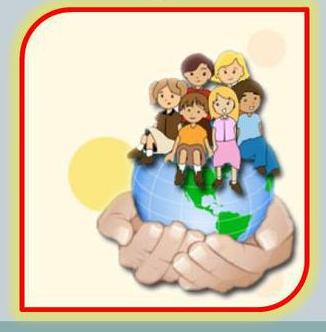 Информация об обеспечении  безопасности обучающихся, работников МБДОУ «Новоуральский детский сад «Колосок» Кувандыкского городского округа Оренбургской области»